First Name of Application CV No 1647132Whatsapp Mobile: +971504753686 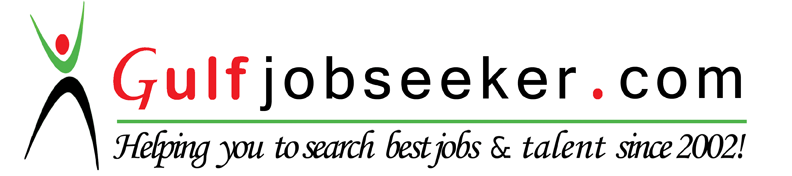 To get contact details of this candidate Purchase our CV Database Access on this link.http://www.gulfjobseeker.com/employer/services/buycvdatabase.phpSkills:Profound ability to provide customer service efficiently.Proficient ability to manage and organize the things.Interact with the customers and associate with professional and positive manner.Provide a positive work environment.Well skilled in MS Word, Excel & POS System.Career HistoryMatalan - Customer Service cum Head Cashier (May 2012 – February 2016)Matalan – General Sales Assistant (October 2011 – April 2012)Reserve Naturelle – Sales Assistant (April 2009 – September 2011)Liwa Plaza Hotel Apartment – Coffee Shop In Charge (Feb.2006-April 2009)Arts & Skills Devt. Center Manila – Office Coordinator (1995-2005) Responsibilities And Achievement: MatalanUpdate and maintain databases such as mailing lists, contact lists and client informationOrganize travel arrangements for staffMonitor and maintain office suppliesEnsure office equipment is properly maintained and servicedKeep office area clean and tidyPreparing for daily sales report and send to the head office.Answer telephone inquiries from customers and stores regarding the status of items and other service issues.Responsible for the providing the best level of customer service to the customers.Handle complaints, provide appropriate solutions and alternatives within the time limits and follow up to ensure resolutionFollow communication procedures, guidelines and policiesTake the extra mile to engage customersHandle large amounts of paperwork and data.Work within a busy office environment, and support office teams in order to ensure the smooth running of day-to-day activities.Communicate clearly with work colleaguesHandle petty cash, floats and expenses.Operate the till, following specified Company procedures to achieve a high level of customer service and accuracy.Accurately count and reconcile the till floatService the till point through the replenishment of wrapping materials, pens and any promotional leaflets, removal of hangers, tags, pins and rubbish.Be alert to fraudulent bank notes and cards, making appropriate referral to management.Processing accurately all methods of payment accepted by the company.Help create and maintain effective working relationships with all Matalan employees.Assist colleagues when necessary and as directed.Monitor the work of cashiers on a daily basisCreate and distribute cashier schedules and till allocationEnsure that workload is equally divided between cash registersHandle store operations in the absence of  managersEvaluate performance of cashiers and provide managers with information on appraisalsManage bank deposit activities and make sure that cash is counted accurately at the end of each shiftReconcile cash with receipts at the end of each shift and make sure that any discrepancies are managed immediatelyIdentify and address any accounts related problems on an immediate basisEnsure that all items are appropriately displayed on shelves and oversee maintenance of storeResolve employee conflicts and ensure that any customer complaints are handled immediatelyIdentify and correct cash register errors and take measures to ensure that further errors do not happenReserve NaturelleAssisting shoppers to find the goods and products they are looking for.Being responsible for processing cash and card payments.Reporting discrepancies and problems to the supervisor.Balancing cash registers with receipts.Keeping the store tidy and clean, this includes hovering and mopping.Working within established guidelines, particularly with brands.Attaching price tags to merchandise on the shop floor.Responsible for security within the store and being on the look out for shoplifters and fraudulent credit cards etc.Receiving and storing the delivery of large amounts of stockKeeping up to date with special promotions and putting up displaysLiwa Plaza Hotel Apartments Deira, Dubai, UAEIn-House Coffee Shop-in-ChargeReporting directly to the General Manager.Prepares purchase orders.Communicates with suppliers for orders and monitors its on time delivery.Prepares summary of accounts for the day’s transaction and pass the ledger to accounts department for appropriate receipt and approval.Manages the coffee shop seeing to it that proper cleanliness and maintenance has been monitored from time to time.Delegates and supervise staff in the shop as well as assisting them during rush hours.Greets guest as they arrive and make them feel comfortable.Receives calls from guest of the hotel, list down their requirements and arranges delivery on time to their respective rooms.Arts & Skills Development Center, Inc. Quezon City, PhilippinesOffice Coordinator 			Reported directly to the General Manager and Chief AuditorHandled petty cash while monitoring the day to day PCF disbursements.Recorded everyday cash transactions.Assisted in HR function like preparation of employee’s salary taking note of advances and loans, tardiness and absences, sick and vacation leaves.Withdraws cash every morning from the bank for daily cash needs and deposits cash and checks on hand as well at the end of the day.Checked nature of transactions within departments and seeks approval if needed before payment.Coordinated with the auditors during audit period.Creates highly organized filing system of relevant documents in a properly indexed manner to have an easy access to pertinent documents needed from time to time.Performed other task as directed.In-charge with room reservations for trainings, seminars and briefings.Organized meetings, provides all the materials and equipment’s needed, including arrangements for refreshments if needed.EDUCATION AND QUALIFICATION:Short Course:	Learners Point Training Institute Bur Dubai			March 2016 up to presentExecutive Secretary Management CourseCollege:		System Technology Institute Makati City Phils.		Graduated April 1995Associate in Computer Programming (COBOL)			Vocational:	Skills Power Institute                                                                    September 04- February 05, 20046-Months Live In Caregiver			  	PERSONAL DATADate of Birth	:  September 25, 1976Civil Status	:  SingleCitizenship	:  Filipino	